(Conformément aux articles L321-1, L321-4, L321-5 et L321-6 du Code du Sport et de l’article L141-4 du Code des assurances)Fédération française de cyclotourismeCette notice vous est remise par la Fédération dont vous êtes membre afin :de vous informer qu’outre des garanties couvrant la responsabilité civile et la Défense pénale et Recours, vous pouvez bénéficier des garanties d’assurance de personne souscrites et qui vous sont proposées par la Fédération ;d’attirer votre attention sur l’intérêt que vous avez à souscrire un contrat d’assurance de personne couvrant les accidents corporels auxquels peut vous exposer votre pratique sportive.En choisissant sa Formule d’assurance, le licencié choisit ses garanties :(1)  Pour être valable le test à l’effort doit avoir été réalisé avant l’accident et au plus tard dans les 2 ans qui précédent la délivrance de la licence de l’année en cours.Attention :  Le licencié Vélo-Balade Fédération ne peut prétendre aux capitaux décès ACV/AVC même avec la formule d’assurance Petit Braquet et Grand Braquet.Demeurent exclus de la garantie des Accidents corporels :Les accidents, maladies et infirmités survenus ou dont l’assuré avait connaissance avant la prise d’effet du contrat, ainsi que leurs suites, conséquences ou aggravations ;Les suites, conséquences ou aggravations d’un état traumatique résultant de :votre état alcoolique temporaire (taux d’alcoolémie égal ou supérieur au taux légal) ou chronique, l’usage de stupéfiants, barbituriques et tranquillisants hors prescription médicale, de stimulants, anabolisants et hallucinogènes,votre participation à une rixe (sauf cas de légitime défense ou d’assistance à personne en danger), à un crime ou à un délit intentionnel, à des émeutes ou mouvements populaires et toute faute intentionnelle ou dolosive de votre part ou de celle du bénéficiaire, • la tentative de suicide, le suicide ;Les accidents résultant de la conduite de tout véhicule sans permis ou certificat en état de validité, de compétitions (et leurs essais) comportant l’utilisation de véhicules ou embarcations à moteur sauf cas de participation à des concentrations automobiles non soumises à autorisation des pouvoirs publics ;Les frais de voyage, de séjour et de cure dans les stations balnéaires, thermales ou climatiques ; 5 Les accidents relevant de la législation du travail.Pour plus d’informations sur les garanties, vos obligations en cas de sinistre, renseignez-vous auprès de votre Club.Les garanties optionnelles proposéessi l’option est souscrite auprès du Club (bulletins N° 1 et N° 2 Annexe 2) :Les Indemnités journalières (Bulletin N° 1 Annexe 2)L’assureur garantit à l’assuré le versement d’Indemnités journalières en cas d’incapacité temporaire totale médicalement reconnue à la suite d’un accident survenu dans le cadre des activités garanties et dans les cas suivants :Si l’Assuré exerce une activité professionnelle et est mis en arrêt de travail par décision médicale (base indemnitaire) l’assureur verse une indemnité journalière correspondant exclusivement à la perte réelle de revenu sans pouvoir dépasser la somme de 30 € par jour, à compter du 4ème jour d’arrêt et ce jusqu’au 365ème jour consécutif. Par perte réelle de revenu, on entend la différence entre la rémunération de l’activité professionnelle de l’Assuré (salaires, primes, honoraires, gratifications) servant de base à la déclaration annuelle à l’Administration Fiscale et les prestations versées par la Sécurité sociale et/ou tout autre régime similaire, régime complémentaire ou l’employeur. Si l’Assuré est hospitalisé pendant une période supérieure à 4 jours, l’assureur verse une indemnité journalière forfaitaire de 30 € par jour, à compter du 4ème jour d’hospitalisation et ce, pendant une durée maximale de 90 jours d’hospitalisation.Cotisation : 25 € TTC en complément des formules Petit Braquet et Grand BraquetComplément de garantie Invalidité permanente et Décès (Bulletin N° 1 Annexe 2)Les sommes ci-dessous viennent s’ajouter à celles prévues par les formules Petit Braquet et Grand Braquet.* En cas d’invalidité permanente partielle le montant de l’indemnité est égal au pourcentage du capital assuré correspondant au taux d’invalidé retenu.Cotisation : 20 € ou 40 € pour capitaux ci-dessus doublésGaranties des Accidents de la Vie privée (Bulletin N° 2 Annexe 2)Toujours dans le souci d’apporter aux licenciés une meilleure couverture, nous vous proposons le contrat Garanties des Accidents de la Vie. Il permet de couvrir les dommages corporels résultant d’un événement accidentel privé y compris à l’occasion des accidents sportifs et ce quelle que soit l’activité pratiquée.Ce contrat peut aussi garantir la pratique de sport dangereux tels que les sports sous-marin, les sports aériens, y compris ULM, parapente et deltaplane, les sports mécaniques lors de leurs compétitions et essais, ainsi que tous les sports pratiqués en qualité d’amateur par des sportifs inscrits sur les listes ministérielles de haut niveau.Vous êtes indemnisé en tenant compte des dommages subis : préjudices économiques, psychologiques, physiologiques et esthétiques jusqu’à 2 millions d’euros par personne.Le contrat peut être souscrit soit par une personne seule (réservé au célibataire sans enfant) soit pour la famille.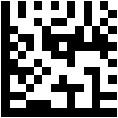 Deux formules de garanties sont proposées (âge limite de souscription 68 ans) :Formule 1 pour une indemnisation dès 25 % d’incapacité permanente.Formule 2 pour une indemnisation dès 5 % d’incapacité permanente. Voir tarif dans le bulletin de souscription N° 2 Annexe 2.	Allianz IARD	1 cours Michelet - CS 30051 - 92076  Paris La Défense Cedex	Entreprise régie par le Code des assurances	542 110 291 RCS Nanterre	Société anonyme au capital de 991.967.200 €	www.allianz.fr✂Déclaration du licencié - Saison 2020À retourner obligatoirement au Club (ou à la Fédération pour les membres individuels)	Je soussigné(e)  ______________________________________________________ 	né(e) le  	 	Pour le mineur représentant légal de  _____________________________________ 	né(e) le  	 Licencié de la Fédération à (nom du Club) __________________________________ Déclare :Avoir pris connaissance du contenu de la présente notice d’information relative au contrat d’assurance souscrit par la Fédération auprès d’Allianz pour le compte de ses adhérents ; Avoir été informé par la présente notice de l’intérêt que présente la souscription de garanties d’indemnités contractuelles (Décès, Invalidité Permanente, Frais médicaux, et Assistance) pour les personnes pratiquant une activité sportive relevant de la Fédération,Avoir choisi une formule MB, PB ou GB et les options suivantes : 	Indemnité Journalière forfaitaire       	Complément Décès/Invalidité     Avoir souscrit au contrat individuel Garanties des Accidents de la Vie (GAV)                oui  Ne retenir aucune option complémentaire proposée       	Fait à  __________________________________________________________________ 	 Signature du licencié souscripteur (ou du représentant légal pour le mineur) Nature de la garantieMini BraquetPetit BraquetGrand BraquetGrand BraquetResponsabilité civile - Défense Pénale et Recours AcquiseAcquiseAcquiseAcquiseDécès accidentelNon acquise5 000 €15 000 €15 000 €Décès ACV/AVC (1)  :En l’absence du test à l’effort de moins de 2 ansEn Présence du test à l’effort de moins de 2 ansNon acquiseNon acquise1 500 €3 000 €2 500 €7 500 €2 500 €7 500 €Invalidité permanente totale (réductible partiellement selon le taux d’invalidité) sous déduction d’une franchise  relative < 5 %Non acquise30 000 € versé en totalitési taux d’invalidité > 66 %60 000 € versé en totalité si taux d’invalidité > 66 %60 000 € versé en totalité si taux d’invalidité > 66 %Frais médicaux prescrits y compris non remboursés par la Sécurité sociale, dont :Prothèse dentaire :  	- par dent (maxi 4)bris de prothèseLunette :  	- par verrepar montureRéparation ou remplacement autre prothèse (médicale)Non acquise3 000 €250 €500 €120 €200 €500 €3 000 €250 €500 €120 €200 €500 €3 000 €250 €500 €120 €200 €500 €Frais de séjour dans un centre de rééducation en traumatologie sportive Non acquise3 000 €3 000 €3 000 €Assistance dont :RapatriementPrise en charge des frais médicaux, chirurgicaux ou d’hospitalisation à l’étranger et avanceFrais de recherches, de secours et d’évacuationNon acquiseFrais réels10 000 €3 000 €Frais réels10 000 €3 000 €Frais réels10 000 €3 000 €Dommages (Indemnisation vétusté déduite de 8 % par an  max 70 %) :CasqueCardio-fréquencemètre (à fonction exclusive)Équipements vestimentairesGPS ( à l’exclusion du Smartphone)Dommages au vélo y compris catastrophes naturellesNon acquise80 €100 €Non acquiseNon acquiseNon acquise   80 €100 €160 €300 €1 500 €Franchises30 €30 €100 €Notice d’information - Saison 2020GarantiesMontant du capital supplémentaireDécès (Tout événement d’origine cardio-vasculaire ou vasculo-cérébral/AVC  est exclu)25 000 €Invalidité permanente totale (réductible partiellement selon le taux d’invalidité) sous déduction d’une franchise relative ≤ 5 %50 000 €*